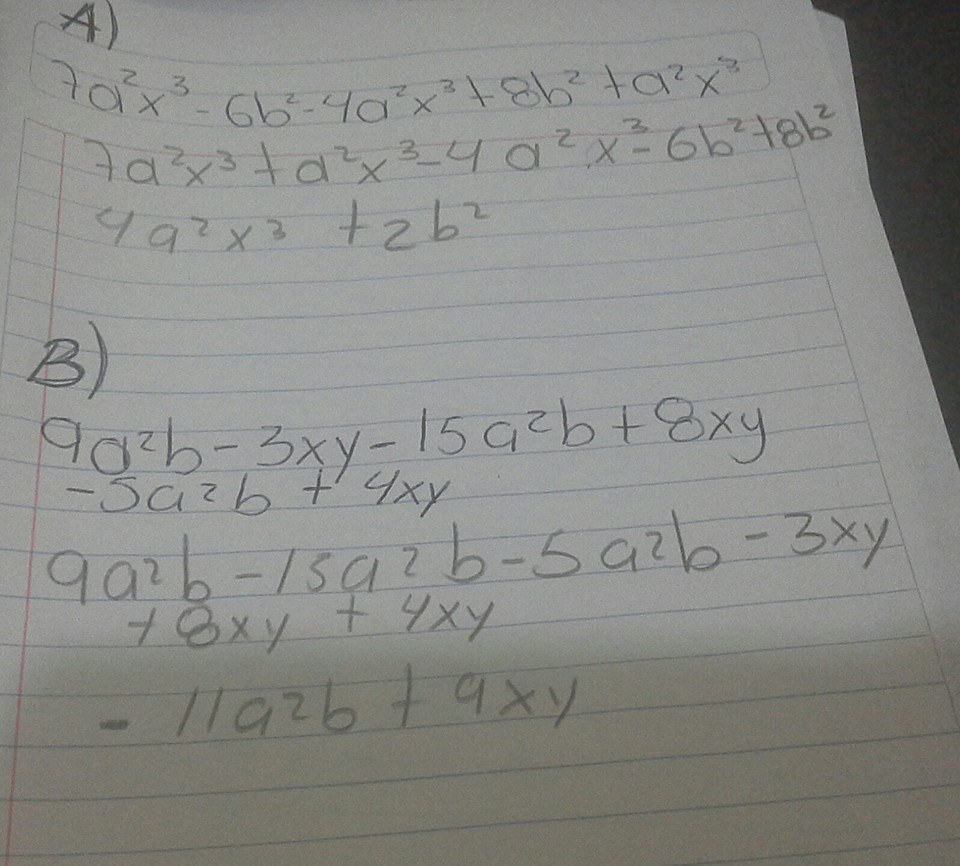 	TAREA INICIAL